Сумська міська радаВиконавчий комітетРІШЕННЯвід                    №Про розгляд скарги громадянки Москаленко Т.М. від 26.08.2020 на постанову адміністративної комісії при виконавчому комітеті Сумської міської ради від 10.08.2020 №1141	Розглянувши скаргу громадянки Москаленко Тетяни Миколаївни від 26.08.2020 про поновлення строку оскарження та скасування постанови адміністративної комісії при виконавчому комітеті Сумської міської ради від 10.08.2020 № 1141, відповідно до статей 288, 289, 293, 247 Кодексу України про адміністративні правопорушення, керуючись статтею 40 Закону України «Про місцеве самоврядування в Україні», виконавчий комітет Сумської міської радиВИРІШИВ:Редакція 1.1. Поновити строк оскарження постанови по справі про адміністративне правопорушення.2. Скаргу громадянки Москаленко Тетяни Миколаївни від 26.08.2020 на постанову адміністративної комісії при виконавчому комітеті Сумської міської ради від 10.08.2020 № 1141 залишити без задоволення.3. Постанову адміністративної комісії при виконавчому комітеті Сумської міської ради від 10.08.2020 № 1141 залишити без змін.4. Про прийняте рішення повідомити громадянку Москаленко Тетяну Миколаївну.Редакція 2.          1.Поновити строк оскарження постанови по справі про адміністративне правопорушення.2. Скаргу громадянки Москаленко Тетяни Миколаївни від 26.08.2020 на постанову адміністративної комісії при виконавчому комітеті Сумської міської ради від 10.08.2020 № 1141 задовольнити.3.Постанову адміністративної комісії при виконавчому комітеті Сумської міської ради від 10.08.2020 № 1141 скасувати і закрити справу. 4. Про прийняте рішення повідомити громадянку Москаленко Тетяну Миколаївну.Редакція 3.1. Відмовити в поновленні строку оскарження постанови по справі про адміністративне правопорушення.	2. Скаргу громадянки Москаленко Тетяни Миколаївни від 26.08.2020 на постанову адміністративної комісії при виконавчому комітеті Сумської міської ради від 10.08.2020 №1141 залишити без розгляду.3. Про прийняте рішення повідомити громадянку Москаленко Тетяну Миколаївну.Міський голова							О.М. Лисенко Качанова 700-666          Розіслати: Качановій О.М., Чайченку О.В., Войтенку В.В..ЛИСТ ПОГОДЖЕННЯДо проекту рішення виконавчого комітету Сумської міської ради«Про розгляд скарги громадянки  Москаленко Т.М. від 26.08.2020 на постанову адміністративної комісії при виконавчому комітеті Сумської   міської ради від 10.08.2020 № 1141»Проект рішення підготовлений з урахуванням вимог Закону України «Про доступ до публічної інформації» та Закону України «Про захист персональних даних»                                                                                              О.М. Качанова________________________					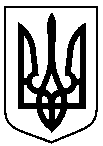 Проект   оприлюднено                 «      » _________2020 р.Завідувач сектору з питань забезпечення роботи адміністративної комісіїО.М. КачановаПерший заступник міського головиВ.В. Войтенко В.о начальника  правового управлінняО.А. БойкоНачальник відділу протокольної роботи та контролюЛ.В. МошаЗаступник міського голови, керуючий справами виконавчого комітетуЮ.А. Павлик 